Подключение аккумуляторов.Существует два типа подключения аккумуляторов: последовательное и параллельное.При последовательном подключении суммируется напряжение АКБ.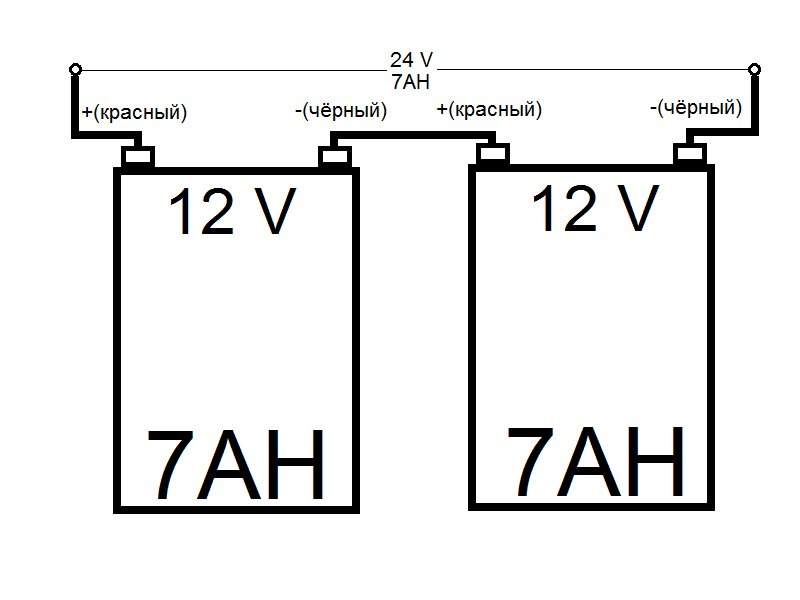 При параллельном подключении суммируется ёмкость АКБ.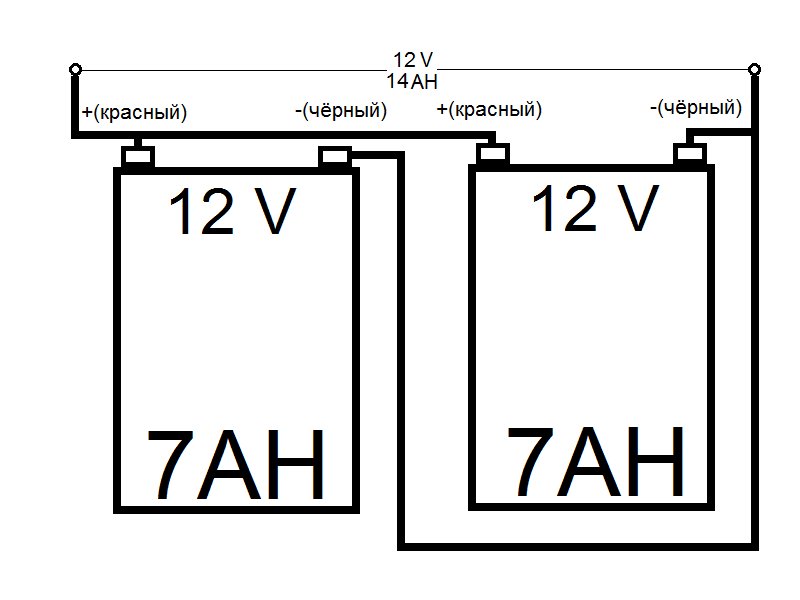 Клеммы АКБ имеют характерную окраску, ОЧЕНЬ ВАЖНО, при подключении аккумуляторов не перепутать полярность: Красный-плюс, Черный-минус. Желательно использовать провода соответствующих цветов.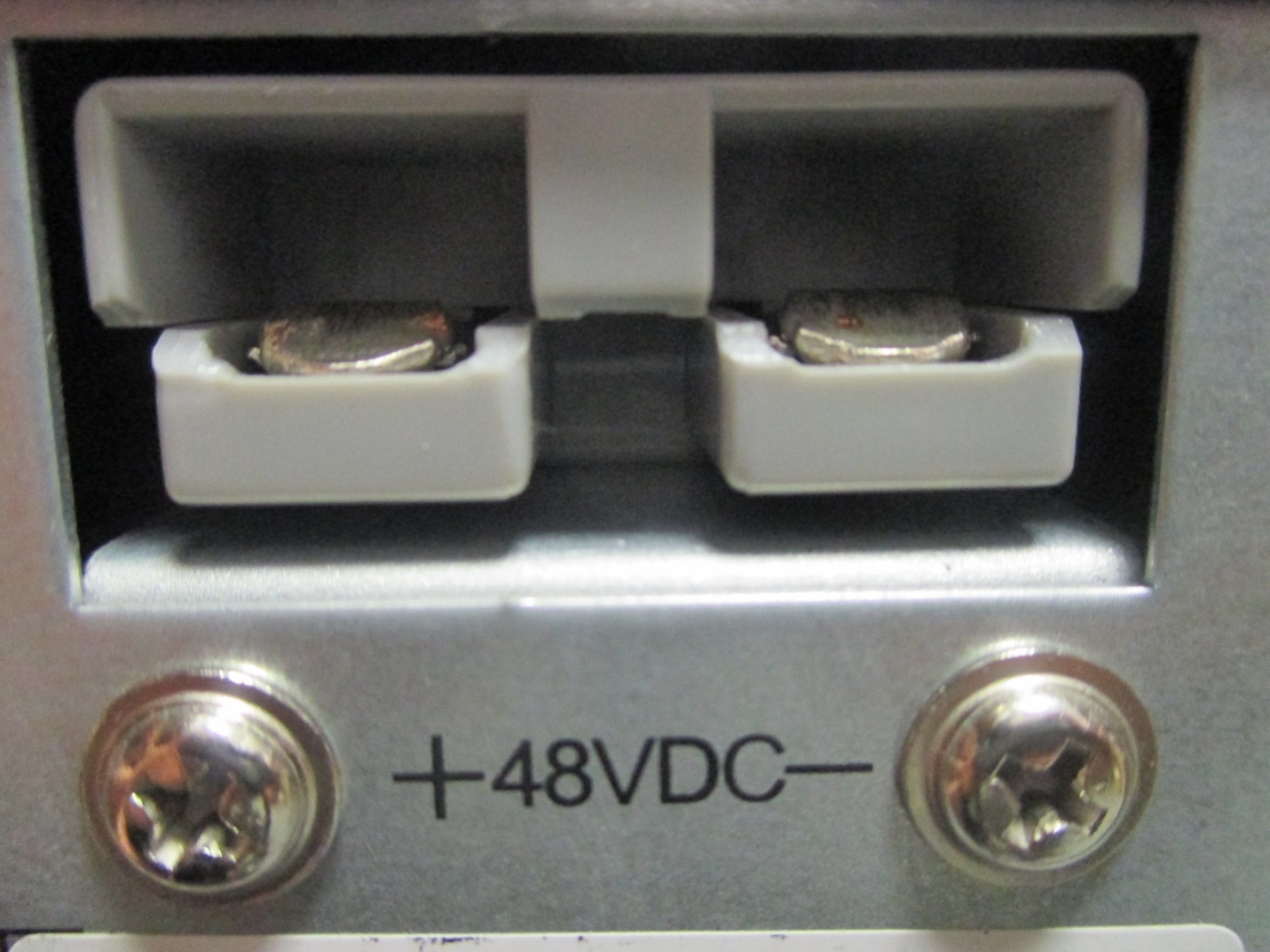 На ИБП, рядом с разъемом для подключения АКБ, указано напряжение и полярность.ВАЖНО- В первую очередь, необходимо соединить АКБ между собой (необходимо быть осторожным, при коротком замыкании АКБ выдает большие токи);- Затем, проверить напряжение собранной линейки;- Перед подключением линейки к ИБП, убедиться в соответствии полюсов АКБ и ИБП(переполюсовка может повредить внутренние компоненты ИБП)Характеристики ИБПМодельКол-во АКБНапряжениеТок заряда1000KVA M22412000KVA M44813000KVA M67211000KVA MX22462000KVA MX44873000KVA MX67271000KVA MXL224122000KVA MXL448143000KVA MXL672141000KVA MPL33612000KVA MPL67213000KVA MPL67216000KVA MXPL16, 18, 20192, 216, 2401010000KVA MXPL16, 18, 20192, 216, 24010